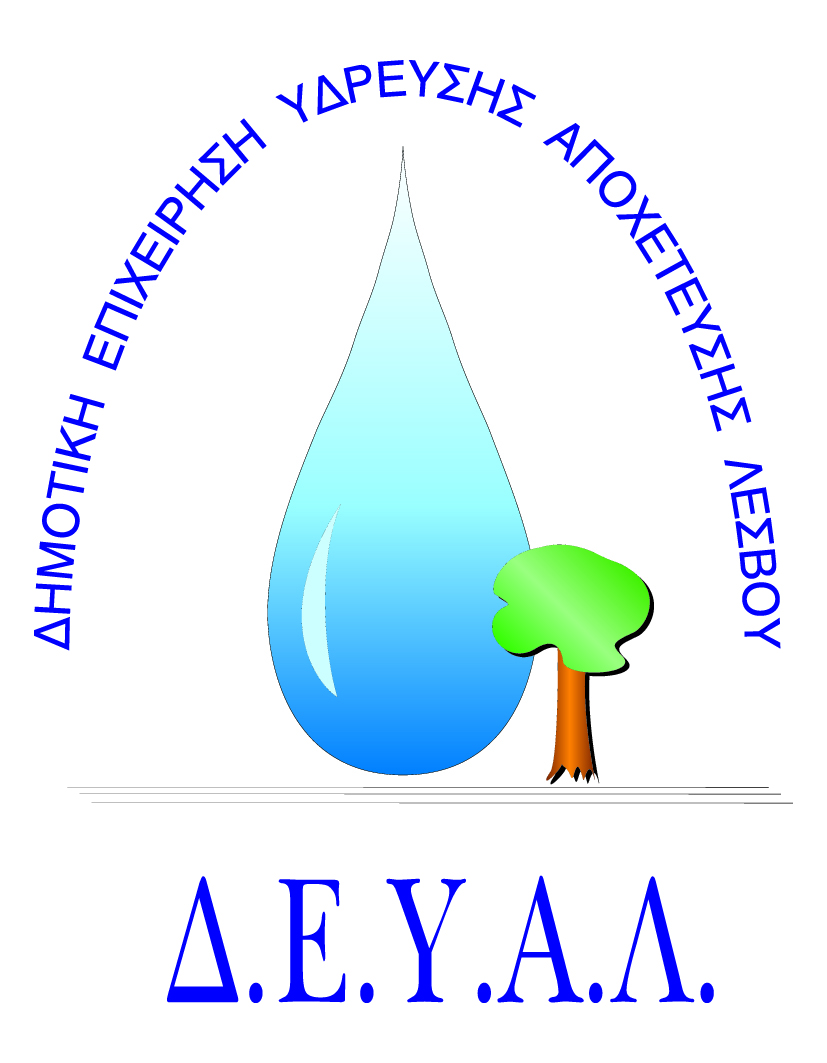 ΔΙΑΔΗΜΟΤΙΚΗ ΕΠΙΧΕΙΡΗΣΗ 			     ΜΥΤΙΛΗΝΗ 19/12/2022		ΥΔΡΕΥΣΗΣ ΑΠΟΧΕΤΕΥΣΗΣ			     ΑΠ 15687			ΛΕΣΒΟΥΤαχ.Δ/νση	: Ελ.Βενιζέλου 13-17Ταχ.Κωδ.	: 811 00 ΜυτιλήνηΠληροφορίες     : Παναγιώτης ΜαταρέλληςΤηλέφωνο 	: 22510 24444 εσωτ.:119, 46755FAX 		: 22510 40121E-mail 		: ydrefsi@deyamyt.gr	                       ΠΡΟΣ: ΜΜΕ ΔΕΛΤΙΟ ΤΥΠΟΥΗ ΔΕΥΑΛ ανακοινώνει ότι την ΤΡΙΤΗ 20/12/2022 στην οδό Ιουστινιανού, στην Μυτιλήνη από τις 8:30 π.μ. έως τις 13:30 μ.μ. θα γίνει διακοπή υδροδότησης στο τμήμα της παραπάνω οδού μεταξύ της οδού Ε. Αγριτέλλη και της οδού Αγ. Γεωργίου, λόγω ελέγχου του δικτύου ύδρευσης.Η ΔΕΥΑΛ ζητά την κατανόηση των καταναλωτών και θα καταβάλει κάθε προσπάθεια για την όσο δυνατόν μικρότερη όχληση και την ταχύτερη αποκατάσταση της υδροδότησης.									Από  τη ΔΕΥΑΛ 